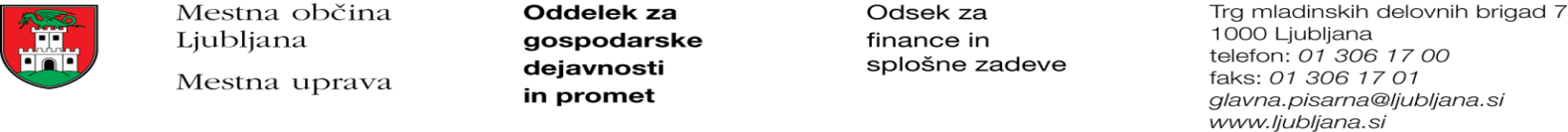 Številka: 024-21/2020-6Datum: 28.09.2020Na podlagi 4. člena Odloka o posebni rabi javnih  površin v lasti Mestne občine Ljubljana (Uradni list RS, št. 105/15 in 9/18, v nadaljevanju: Odlok) objavlja Mestna občina Ljubljana, Mestna uprava, Oddelek za gospodarske dejavnosti in promet, Trg MDB 7, Ljubljana naslednjo:P O N O V I T E V  JAVNEGA  RAZPISA ZA ODDAJO JAVNIH POVRŠIN ZA POSTAVITEV UTIC ZA PEKO IN PRODAJO KOSTANJA NA OBMOČJU MESTNE OBČINE LJUBLJANAIME IN SEDEŽ ORGANIZATORJA JAVNEGA ZBIRANJA PONUDBMestna občina Ljubljana, Mestni trg 1, 1000 Ljubljana, matična številka 5874025000, ID številka za DDV: SI6753321. Za izvedbo predmetnega javnega razpisa je bila s sklepom direktorice Mestne uprave Mestne občine Ljubljana št. 024-21/2020-2 z dne 01.09.2020 imenovana komisija. PREDMET ODDAJE Predmet oddaje v uporabo za potrebe postavitve utic za peko in prodajo kostanja za obdobje od 03.10. 2020 do 31.01.202, so naslednje javne površine v lasti Mestne občine Ljubljana:Breg – Novi trg (tipska utica MOL št. 3) Zaloška cesta (nasproti Tržnice Moste) (tipska utica MOL št. 6)ZA UPORABO JAVNE POVRŠINE POD ŠT. 1 (tipska utica MOL št. 3) JE POTREBNO PLAČATI OBČINSKO TAKSO V VIŠINI 3.500,00 EUR.ZA UPORABO JAVNE POVRŠINE POD ŠT. 2 (tipska utica MOL št. 6) JE POTREBNO PLAČATI OBČINSKO TAKSO V VIŠINI 500,00 EUR.Pravica do uporabe posamezne javne površine za postavitev utic za peko in prodajo kostanja se pridobi z dokončnostjo dovoljenja, ki ga izda Oddelek za gospodarske dejavnosti in promet Mestne uprave Mestne občine Ljubljana.  Natančne mikrolokacije za razpisane lokacije so razvidne iz načrta v Prilogi 1.  	POGOJI ODDAJE Z dokončnostjo dovoljenja izbrani udeleženec razpisa na posamezni lokaciji lahko prične z uporabo javne površine za čas do 31.01.2021.Občinska taksa se plačuje za sezono, ki jo mora izbrani ponudnik plačati v roku 5 dni od dokončnosti dovoljenja na račun, ki ga organizator navedene v dovoljenju.POGOJI ZA UDELEŽBO V POSTOPKU JAVNEGA ZBIRANJA PONUDBPogoj za prijavo na razpis:Ponudnik mora imeti na dan prijave na razpis poravnane vse terjatve do MOL.Ponudnik mora biti registriran za opravljanje dejavnosti peke in prodaje kostanja v uticah na dan 10.06.2020 (to je tri (3) mesece pred objavo tega javnega razpisa), šifra dejavnosti po Standardni klasifikaciji dejavnosti SKD 56.104 Začasni gostinski obrati, kot glavno dejavnost ali kot eno od stranskih dejavnosti. Omejitve:Ponudnik lahko kandidira največ za eno lokacijo.Ponudnik mora izpolnjevati pogoje za opravljanje dejavnosti iz razpisa.Ponudnik mora na predpisanem obrazcu št. 2 predložiti izjavo, da izpolnjuje pogoje za opravljanje dejavnosti iz razpisa. Varščina:Zainteresirani ponudniki morajo do izteka roka za oddajo ponudb vplačati varščino, ki znaša 10% občinske takse za celotno sezono, na podračun enotnega zakladniškega računa Mestne občine Ljubljana številka 01261-0100000114, z navedbo »Plačilo varščine – javno zbiranje ponudb kostanj in navedbo imena in priimka oziroma naziva ponudnika«. Plačana varščina se izbranemu ponudniku vračuna v občinsko takso, ostalim ponudnikom, ki niso uspeli v postopku javnega zbiranja ponudb, pa se varščina vrne brez obresti v roku 15 dni po dokončnosti dovoljenja. Zavezujoča ponudba, ki jo ponudnik predloži na predpisanem obrazcu št. 2 mora vsebovati:podatke o ponudniku (ime, priimek oziroma firmo, naslov oz. sedež, matično številko, davčno številko oz. ID številko za DDV, številko transakcijskega računa, telefonsko številko, kontaktno osebo in njen elektronski naslov, naziv in naslov banke ter številko transakcijskega računa za vračilo varščine),izjavo o sprejemanju vseh pogojev javnega zbiranja ponudb.DOKUMENTACIJA, KI JO MORAJO UDELEŽENCI RAZPISA PRILOŽITI K VLOGIizpolnjen prijavni obrazec št. 2, ki vključuje podatke o ponudniku, izjavo o sprejemanju vseh pogojev javnega zbiranja ponudb ter podatke o izpolnjevanju prednostnih kategorij,potrdilo oziroma dokazilo o plačani varščini.KRITERIJI IN MERILA ZA OCENJEVANJE PONUDBIzbor uporabnika posamezne javne površine za postavitev utic za peko in prodajo kostanja se bo vršil na podlagi točkovnega vrednotenja, ki je določen s tem razpisom.Za posamezno lokacijo bo izbran tisti ponudnik, ki bo na razpisu dosegel najvišje število točk.Če eden ali več udeležencev razpisa za posamezno lokacijo doseže enako število točk, se prednost določi ob upoštevanju naslednjega vrstnega reda: najprej se upošteva prednostni kriterij - ponudniku ni bila v zadnjih dveh (2) letih dodeljena utica za peko in prodajo kostanja na lokaciji, za katero kandidira in potem pri prednostni kategoriji, da ponudniku v zadnjih dveh (2) letih ni bil izrečen pravnomočen inšpekcijski ukrep na podlagi predpisa MOL.V primeru, če eden ali več udeležencev razpisa za posamezno lokacijo doseže enako število točk in izpolnjuje iste prednostne kriterije po vrstnem redu iz prejšnjega odstavka, bo organizator izbral ponudnika z žrebanjem, na katerega bodo vabljeni udeleženci razpisa z enakim številom točk in doseganjem istih prednostnih kriterijev po vrstnem redu iz prejšnjega odstavka.PRIJAVA NA RAZPISUdeleženci razpisa, ki željo sodelovati na javnem razpisu za uporabo javne površine za postavitev utic za peko in prodajo kostanja za posamezno lokacijo za obdobje od 03.10. 2020 do 31.01.2021, lahko na spletni strani Mestne občine Ljubljana (www.ljubljana.si) ali v glavni pisarni Mestne občine Ljubljana, Adamič – Lundrovo nabrežje 2 (vhod iz Mačkove 1), Ljubljana, dvignejo obrazec vloge.Ponudniki morajo popolno vlogo z vsemi prilogami za predlagano lokacijo poslati priporočeno po pošti na naslov Mestna občina Ljubljana, Mestni trg 1, 1000 Ljubljana ali oddati osebno v glavni pisarni Mestne občine Ljubljana, Adamič – Lundrovo nabrežje 2 (vhod iz Mačkove 1), Ljubljana.Ponudniki morajo oddati vlogo v zaprti ovojnici z oznako »Ne odpiraj – ponudba za oddajo javne površine za postavitev utic za peko in prodajo kostanja« Po Zakonu o upravnih taksah (Uradni list RS, št. 106/10-uradno prečiščeno besedilo in 32/16) mora ponudnik plačati upravno takso v skupni višini 22,60 EUR (po tarifni št. 1 in 3), ki se plača v gotovini ali s kreditno kartico na Skupni blagajni, Mačkova 1.Prijave na javni razpis je potrebno oddati najkasneje do 30.09.2020 in sicer tako, da vložijo izpolnjen obrazec vloge s prilogo v glavni pisarni Mestne občine Ljubljana, Adamič – Lundrovo nabrežje 2 (vhod iz Mačkove 1), Ljubljana ali pa jo s priporočeno pošiljko pošljejo na prej navedeni naslov (upošteva se priporočena pošiljka z datumom oddaje na pošto 30.09.2020 do 23. 59 ure). Obravnavane bodo samo vloge za prijavo na javni razpis, ki bodo oddane na predpisanem obrazcu.DOPOLNITEV VLOGEUdeleženci razpisa, katerih vloge bodo nepopolne, bodo v skladu s 67. členom Zakona o splošnem upravnem postopku (Uradni list RS, št. 24/06-uradno prečiščeno besedilo, 105/06-ZUS-1, 126/07, 65/08, 48/09-popr., 8/10 in 82/13) pozvani k dopolnitvi vloge z rokom za dopolnitev 3 (treh) dni. Vloge udeležencev razpisa, ki bodo oddane po zaključku razpisnega roka, kakor tudi vloge, ki v 3 (treh) dneh ne bodo dopolnjene, bo pristojni organ zavrgel s sklepom. Z odločbo pa bodo zavrnjene tudi vloge, ki jih bodo oddali udeleženci razpisa, ki ne izpolnjujejo razpisnih pogojev.JAVNO ODPIRANJE PONUDBJavno odpiranje ponudb bo potekalo dne 01.10.2020 ob 09.00 uri na naslovu Mestne občina Ljubljana, Mestna uprava, Oddelek za gospodarske dejavnosti in promet, Trg mladinskih delovnih brigad 7, Ljubljana, v mali sejni sobi v kleti stavbe, Trg MDB 7, Ljubljana.Prispele vloge bo obravnavala Komisija za izvedbo javnega razpisa za oddajo javne površine za postavitev utic za peko in prodajo kostanja na več lokacijah v Ljubljani.Predstavniki udeležencev razpisa se morajo v primeru prisotnosti pri odpiranju vlog izkazati s pooblastilom (razen v primeru, če je prisoten zakoniti zastopnik pravne osebe) in veljavnim osebnim dokumentom.PRIDOBITEV PRAVICE DO UPORABE JAVNE POVRŠINE PEKO IN PRODAJO KOSTANJA NA VEČ LOKACIJAH V LJUBLJANIIzbranemu udeležencu razpisa za posamezno lokacijo bo vročeno dovoljenje za uporabo javne površine. Neizbranim udeležencem razpisa bodo vročene odločbe o zavrnitvi vloge. V primeru nepopolnih vlog, bodo izdani sklepi o zavrženju. Zoper dovoljenje, odločbo oziroma sklep je dopustna pritožba, v petnajstih (15) dneh od vročitve dovoljenja, odločbe oziroma sklepa.O pritožbi zoper dovoljenje, odločbo ali sklep bo odločal župan Mestne Občine Ljubljana najkasneje v roku 60 dni od vložitve popolne pritožbe. Z dokončnostjo dovoljenja prične izbrani ponudnik uporabljati posamezno javno površino za peko in prodajo kostanja.DODATNE INFORMACIJE O JAVNEM RAZPISU Dodatne informacije v zvezi z javnim razpisom lahko zainteresirani dobijo na e-naslovu: andreja.potocnik@ljubljana.siMestna občina LjubljanaMestna upravaOddelek za gospodarske dejavnosti in prometPREDNOSTNE KATEGORIJEŠTEVILO TOČKPonudniku ni bila v zadnjih dveh (2) letih dodeljena utica za peko in prodajo kostanja na lokaciji, za katero kandidira20 točkPonudniku v zadnjih dveh (2) letih ni bil izrečen pravnomočen inšpekcijski ukrep na podlagi predpisa MOL10 točk